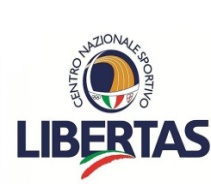 Centro Regionale LiguriaCAMPIONATO NAZIONALE JUDOCELLE LIGURE 14-15 OTTOBRE 2017Società___________________________________SCHEDA ADESIONE/ PRENOTAZIONE CAMEREDa inviare via mail a: libertasliguria@libero.it entro il 10 settembre 2017 accompagnata da fotocopia di versamento del soggiorno della squadra.Centro Regionale Liguria, Lungomare Matteotti 1- 17100- Savona  tel. 019-9481674  cell 3485440956 (pizzorno)cognomenomeTelefono mailTipologia camera